Взаимосвязь речи и психологических процессов(консультация для педагогов (родителей) групп компенсирующей направленности)Речь не является врожденной способностью человека, она формируется постоянно, вместе  с развитием ребенка. Речь возникает при наличии определенных биологических предпосылок, прежде всего при наличии нормального созревания и функционирования нервной системы. Однако речь является важнейшей социальной функцией, поэтому для ее развития одних биологических предпосылок недостаточно, она возникает только при условии общения ребенка с взрослыми.Выделяют 3 функции речи:Коммуникативная – эта функция является одной из наиболее ранних. Первой формой общения ребенка с взрослым является зрительное общение. К 2-месяцам ребенок хорошо фиксирует взгляд на лице взрослого, следит за его движениями. С 2-х месяцев общение с взрослым устанавливается при помощи зрения и первых мимических движений, ребенок улыбается взрослому в ответ на его улыбку. Затем к мимическому и зрительному общению добавляется движение рук.Одновременно с мимическим и зрительным общением коммуникация с взрослым осуществляется при помощи крика.Познавательная – тесно связана с общением ребенка с окружающими. Ребенок при помощи речи не только получает новую информацию, но и приобретает возможность ее по-новому усваивать. По мере развития речи становятся возможными такие интеллектуальные операции, как сравнение, анализ, синтез. Регулирующая  функция речи складывается уже на ранних этапах развития. Однако лишь к 5-ти годам слово взрослых становится истинным регулятором деятельности и поведения ребенка. Развитие речи ребенка начинается с 3-х месяцев, с периода гуления; 7 – 8,5 месяцев – лепет, 8,5 – 9,5 – модулированный лепет.В 9 – 10 месяцев произносит отдельные слова. Первые осмысленные слова  появляются в речи ребенка к концу первого года жизни. Примерно к  середине второго года жизни в развитии речи происходит существенный сдвиг: он начинает активно использовать накопленный к этому времени словарь  в целях обращения к взрослому. К 1,5 годам  в активной речи используется примерно 100 слов, к двум годам – около 200 слов. Но индивидуальные особенности в развитии бывают различны.Главное в этот период заключается не в количественном росте словаря, а  в том, что ребенок начинает использовать слова в предложениях. К трем годам словарь ребенка возрастает до 1000 слов. Нередко к четырем годам усваиваются все звуки родного языка. При нормальном развитии речи к 5 – 6 годам у ребенка формируется правильное произношение  всех звуков.Речь является наиболее молодой функцией, развивающейся интенсивно  в первые годы жизни ребенка. Известно, что молодая функция, наиболее бурно развивающаяся, обычно оказывается и наиболее ранимой. Поэтому различные неблагоприятные воздействия,  как во внутриутробном периоде и  во время родов, так и в первые годы жизни ребенка могут приводить  к нарушению речевого развития: замедляясь,  искажать или приостанавливать на какой-то период формирование речевой деятельности. При этом особенности расстройств речи при органических поражениях головного мозга, прежде всего, зависят от локализации и распространенности мозгового поражения. В осуществлении речевой деятельности принимают участие самые различные уровни и отделы центральной нервной системы. Однако, повреждения некоторых отделов мозга приводят к наиболее выраженным речевым нарушениям, поражение же других отделов может не вызывать никаких речевых нарушений.Выраженные речевые нарушения наиболее часто возникают при поражении корковых отделов мозга: лобных, височных, теменных долей. 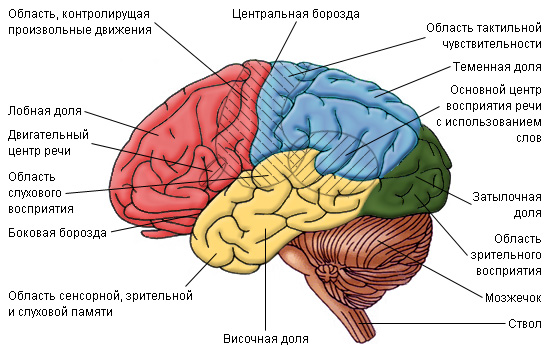 Рис. 1. Доли больших полушарий головного мозгаСреди причин, вызывающих поражение корковых отделов мозга, являются:Интоксикация матери во время беременностиТоксикозыТравмы мозга в первые годы жизни ребенкаЗаболевания желудочно-кишечного тракта, так как нарушатся питание организма и коры головного мозгаРанние органические поражения мозга с повреждением речевых зон впервые могут проявиться  в 2 – 3 года в виде недоразвития речевой деятельности. В дальнейшем у таких детей формируется недоразвитие всех сторон речи, трудности в формировании зрительного и пространственного восприятия, нарушение интеллектуальной деятельности в виде повышенной истощаемости, неравномерной работоспособности, нарушения памяти, внимания.Легкие случаи поражения корковых зон могут проявляться наиболее отчетливо только в школе, когда к речевой функции предъявляются высокие требования.Лобная доля отвечает за артикуляцию речи, письмо и движение. Осуществляет регулирующую функцию речи. При недоразвитии ребенок отличается  импульсивностью, не замечает своих ошибок, теряет конечную задачу, переключаясь на побочные, несущественные раздражители. Лобная доля является центром артикуляции речи. От артикуляции речи напрямую зависит письмо, здесь расположен центр письма. Поэтому в группах компенсирующей направленности мы проводим артикуляционную гимнастику.  Рука – второй центр речи. Развитие речевых зон  идет параллельно с развитием тонких мелких движений пальцев рук. При нарушении лобной доли у детей наблюдается так называемое «лобное поведение». «Лобное» поведение – эйфория – повышенное настроение, неряшливость, апатия, полно снижение дистанции между людьми и чувство критики к себе. Теменная доля включает стереогноз, мнестическую речь, праксис, гнозис, счет и чтение , осуществляет пространственную ориентировку, здесь усваиваются временные понятия, схема тела. Для развития пространственной ориентировки предлагаются следующие виды заданий: Обведение по трафарету фигуры человека (рисование, аппликация)Составление фигур из частейЗакрепление понятий «правая рука» и «справа», «левая рука» и «слева». Затем эти понятия вводятся в активную речь детей. После этого понятия «вправо – влево» закрепляются на листе бумаги в рисунке. Пространственная ориентировка закрепляется  в рисовании, лепке, аппликации, использовании трафаретов, в обведении, раскрашивании. Необходимо развивать пространственное восприятие. Перед занятием показать, как ребенок должен держать карандаш, кисть, потом без зрительного контроля придать пальцам соответствующее положение. 2.Стереогноз – узнавание предметов наощупь. Закрепляется в играх: «Волшебный мешочек» (Что это?  Форма, большой – маленький, гладкий – шершавый, мягкий – твердый, холодный – горячий. Определяем признаки предмета.) 3. Мнестическая речь (мнезис – память). Теменно-затылочные доли: праксис, гнозис. Праксис – целенаправленные полуавтоматизирванные движения. При поражении – апрасксия, может быть нескольких видов: Кинестетическая –  не может выполнять артикуляционные движения. Конструктивно-пространственная – тесно связана с пространственным восприятием, поэтому, для преодоления данных нарушений, предлагаются сборные картинки, строительный материал, мозаика, разрезные картинки из 2, 4, 6, 9 частей. На прогулке – конструирование из снега и песка. Гнозис – узнавание. При нарушении – агнозия:Зрительная – при нормальном зрении не может узнавать предметы и их изображение. Игры: «Чего не стало?», «Что изменилось?», «Соотнесение фигур и реальных предметов», например, арбуз – круг, крыша – треугольник. «Определение предмета по части, по контурам». В подготовительной группе – буквенный гнозис.Слуховые – не узнает знакомые мелодии, звуки, шумы, голоса. Игры: «Скажи, что слышишь?», «Кто что услышит?», «Где звенит?»Тактильные – не узнавание предметов наощупь. Игры: «Волшебный мешочек», «Узнай букву» (из наждачной бумаги, пластмассы)Височная доля – отвечает за фонематический слух, слуховое внимание. Фонематический слух – это способность различать звуки. Мы учим различать звуки по различным признакам (твердости-мягкости, глухости-звонкости). Предполагается несколько этапов:Узнавание неречевых звуков (игрушки: бубен, колокольчик, погремушка, молоточек). Игры: «Где звенит?», «Что слышишь?»Различение звука комплексов слов по высоте, силе, тембру. Игры: «Кто сказал «Ау?», «Далеко или близко», «Куклы плачут: тише-громче». Сказки: «Три медведя», «Теремок», «Колобок», «Дует ветер», «Кукушечка».Различение слов-паронимов (близких по звуковому составу): ком-том-дом, мишка-миска, коса-коза.Слоговые ряды: сказать ребенку на ухо слог, он повторяет его вслух.Различение фонем родного языка ( использование звуковых сигналов из сказки «Теремок»: лягушка – звук [а], волк – [у], мышка – [и], медведь – [ы], лисичка – [о], зайка – [э]. Выделяют три уровня недоразвития речи: Первый уровень характеризуется отсутствием речи как таковой. Это так называемые «безречевые» дети. У детей 4 – 5 лет словарный запас ограничивается лепетными словами, звукоподражаниями. Наряду с лепетными словами дети иногда употребляют общепринятые слова, но они так искажены, что оказываются непонятными для окружающих, родители часто говорят, что ребенок все понимает, но не говорит. Но понимание в данном случае ограничивается знакомой ситуацией. Второй уровень характеризуется простой фразой, небольшим словарным запасом, нарушено произношение звуков всех групп, нарушение слоговой структуры слов и предложений.Третий уровень характеризуется развернутой фразовой речью с элементами недоразвития фонетики, лексики и грамматики.  Для всех детей характерно нарушение психических процессов: памяти, внимания, восприятия; навыков конструктивной деятельности.	В развитии речи детей ведущая роль принадлежит взрослым. От культуры речи взрослых, от того, как они говорят с ребенком, сколько внимания уделяют речевому общению с ним, во многом зависят успехи дошкольников в усвоении языка. Поэтому необходимо, чтобы речь взрослого соответствовала нормам литературного языка, литературной разговорной речи.